.; ..	,"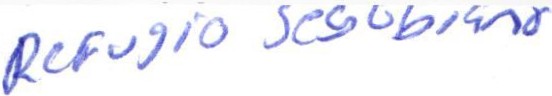 SAN JUAN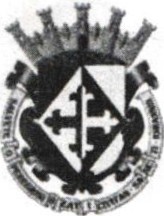 de los LAGOSAlcaldía 2018 ·2021,..:....,¡;...REUNION DEL CONS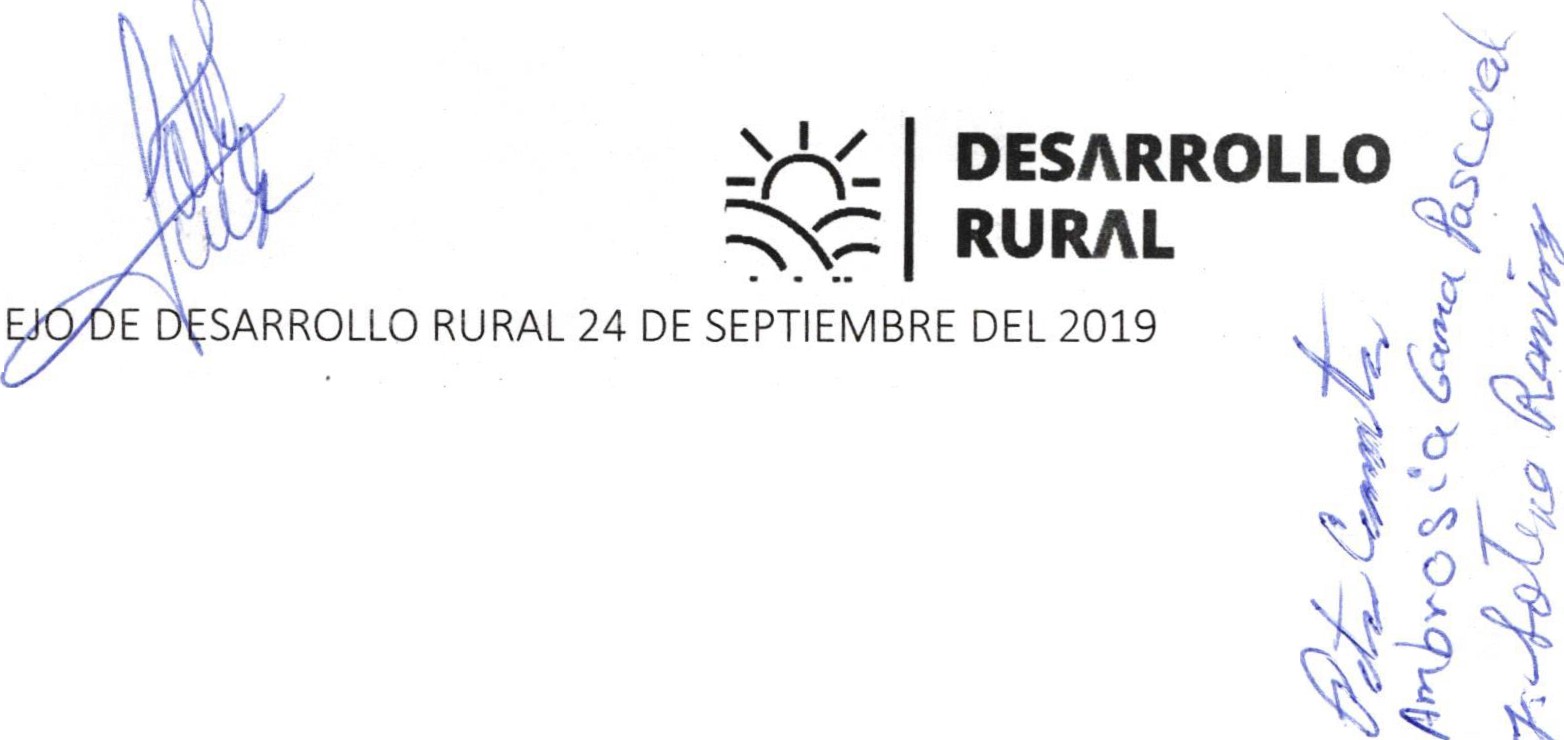 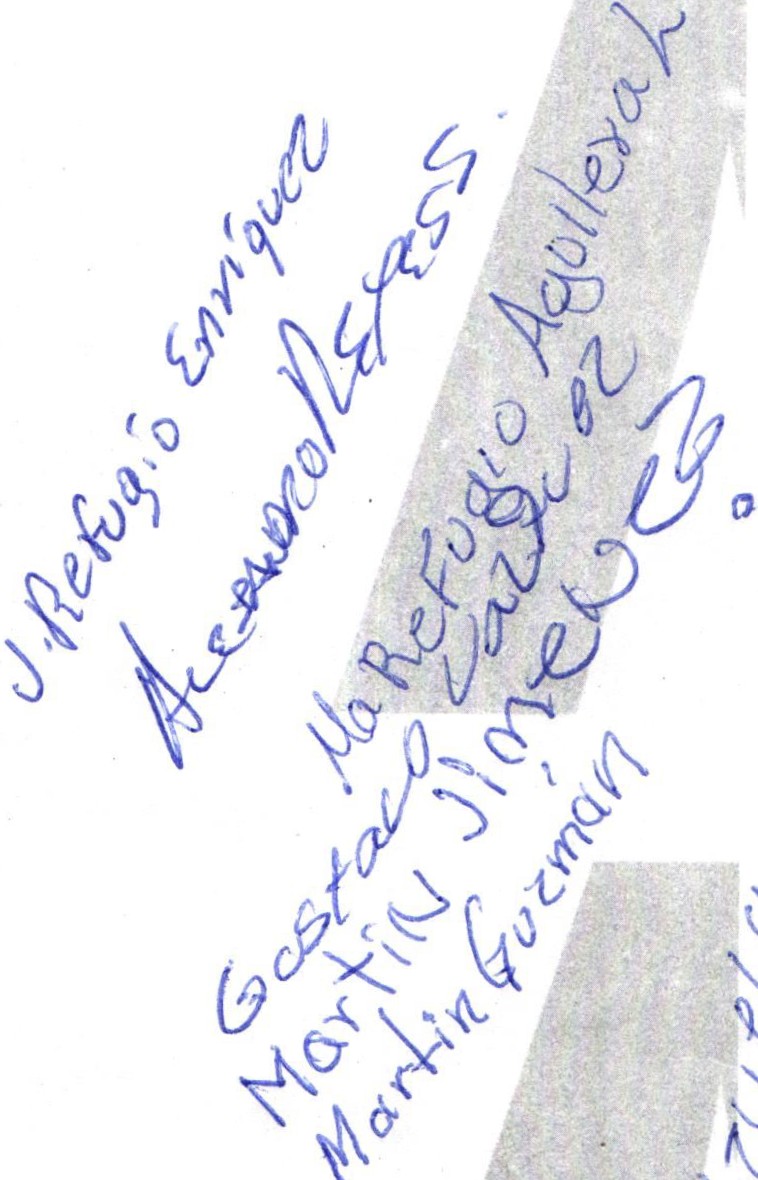 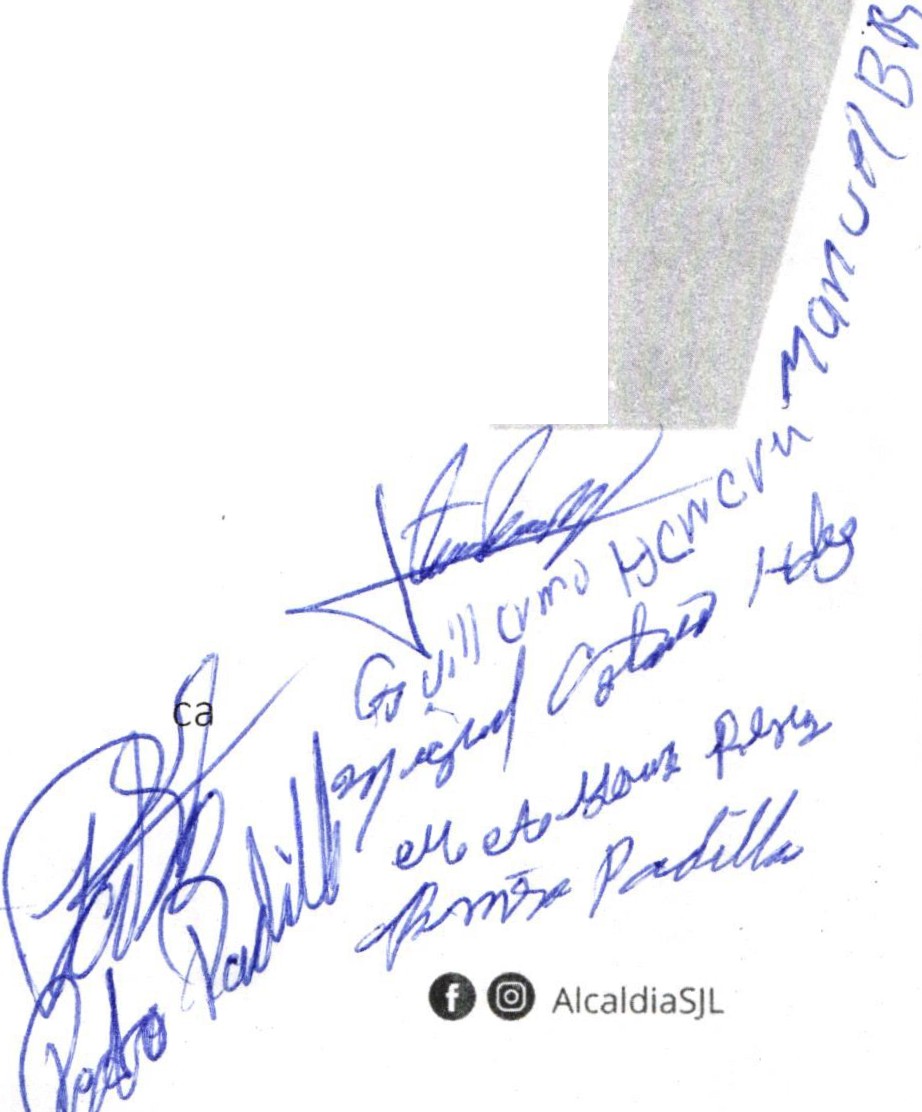 El di a 24 de septiembre del 2019 a la 12: pm tuvo verificativo la reunión de asamblea contando con la presencia de : El  Alcalde Jesús Ubaldo Medina, Lic. Mónica Márquez encargada de sader, El Director de parques y jardines c. Roberto Yañez, la Lic. Paty Márquez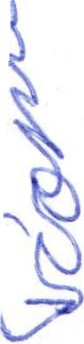 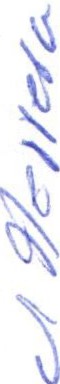 \:! directora de participación ciudadana El Director de Desarrollo Rural José Luis de la Torre, el.		Inspector regional de Desarrollo Rural en Jalisco Mvz. Guillermo Camarena, José de Jesús Campos jefe de caminos rurales, y los comisario de las diferentes comunidades .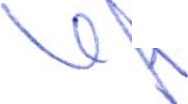 \j-	Orden del día : Reunión de consejo 24 de septiembre 2019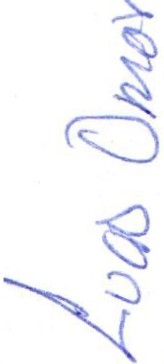 .	l.-Lista de asistencia .2.-Auto Presentación de los asistentes .Y	3 .-Lectura  del acta  anter ior para su aprobación .4 .-Temas a tratar: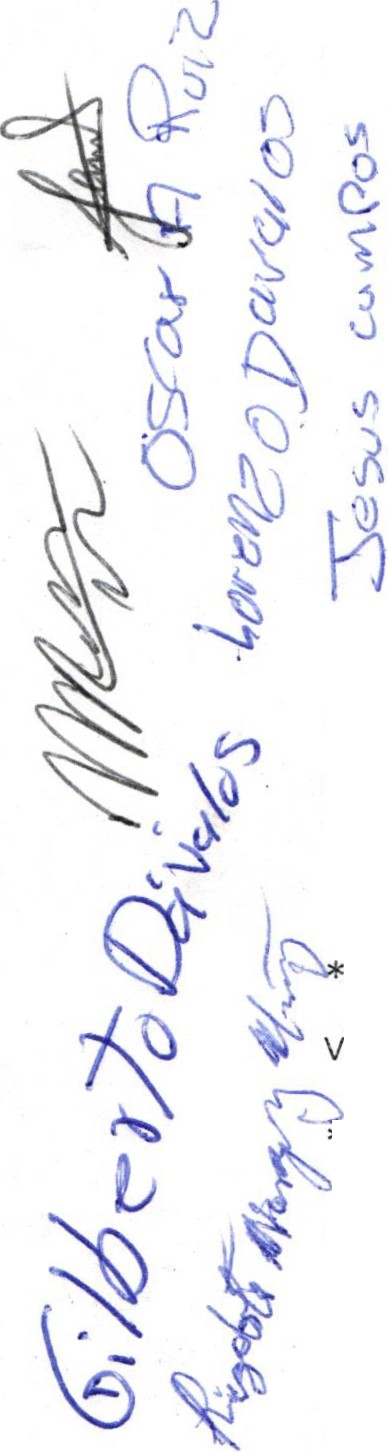 Modulo de la MaquinariaInformar sobre los avances de las obras1e) Proyectos y apoydsNecesidades Propuestas por los Comisarios presentes .Asuntos  varios .*Se acordó el calendario de la maquina: se esta trabajando en la rehabilitación del camino de mezquitic rumbo a casas viejas , también en la rehabilitación del cam ino del carr izo de arriba y del rancho la carmenta hacia ojo de Agua .*Se les informo los avances de las obras que se han realizado.El Mvz Guillermo Camarena informo sobre los programa que habrá próximamente devacunación de brúcela y apoyo para los aretes de ciniga.*El comisario de Labor de Alba pide mantenimiento de la escuela.*Todas las comunidades reportan falta de Luminarias.*Todas las comunidades  solicitan rondas por parte de seguridad públi*Agostadero baños del preescolar y reparació n del techo .• 01 (395) 785 00 01Simón Hernández 1, Centro, 47000  L!	:?San Juan de los Lagos, j al. .	/'f/   4,5()www .sanjuandeloslagos .gob.mx	ÍUe/'(L j,e_r\	\     \    .SAN JUAN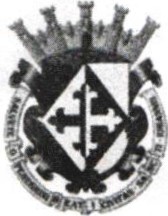 de1osLAGOSJ  A lcaldía 2018 ·2021r.Aeio/'1..*Taxiroc pide un empedrado ahogadoDESARROLLO RURAL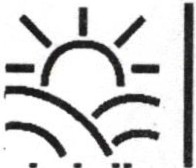 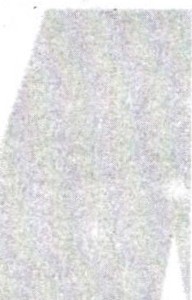 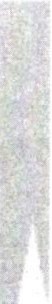 *Estancia   vieja de abajo pide apoyo para la plaza de la comunidad con bancas y cemento pulido .5.-EI Alcalde Jesús Medina informa que ya está activo el apoyo de transporte escolar para las comunidades.6 .-Se informa que se entregó el apoyo del programa Recre a los Preescolares y próximamentese hará la entrega en primarias y secundarias7.-EI Alcalde Jesús Medina informa sobre el Abigeato , que hay una oficina en San J uan parareportar los robos.8 .- El Director de Parque y Jardines informa sobre la plaga del muérdago que está acabandocon los árboles .9.-Se propuso llevar el tema de la plaga del muérdago a la junta del consejo del distrito .·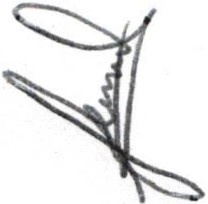 10.- Luis Montaña Reyes Encargado de la bodega de segalmex en agua de obispo informa sobre la compra de sem illa de maíz encostalada con un precio de $5,600 la tonelada más un apoyo de $150.00  pesos para transporte y prestan con un importe de 6 pesos el costal.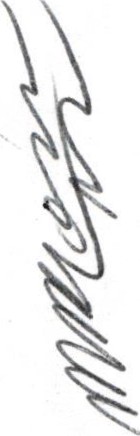 la igualdad de Género en Jalisco"	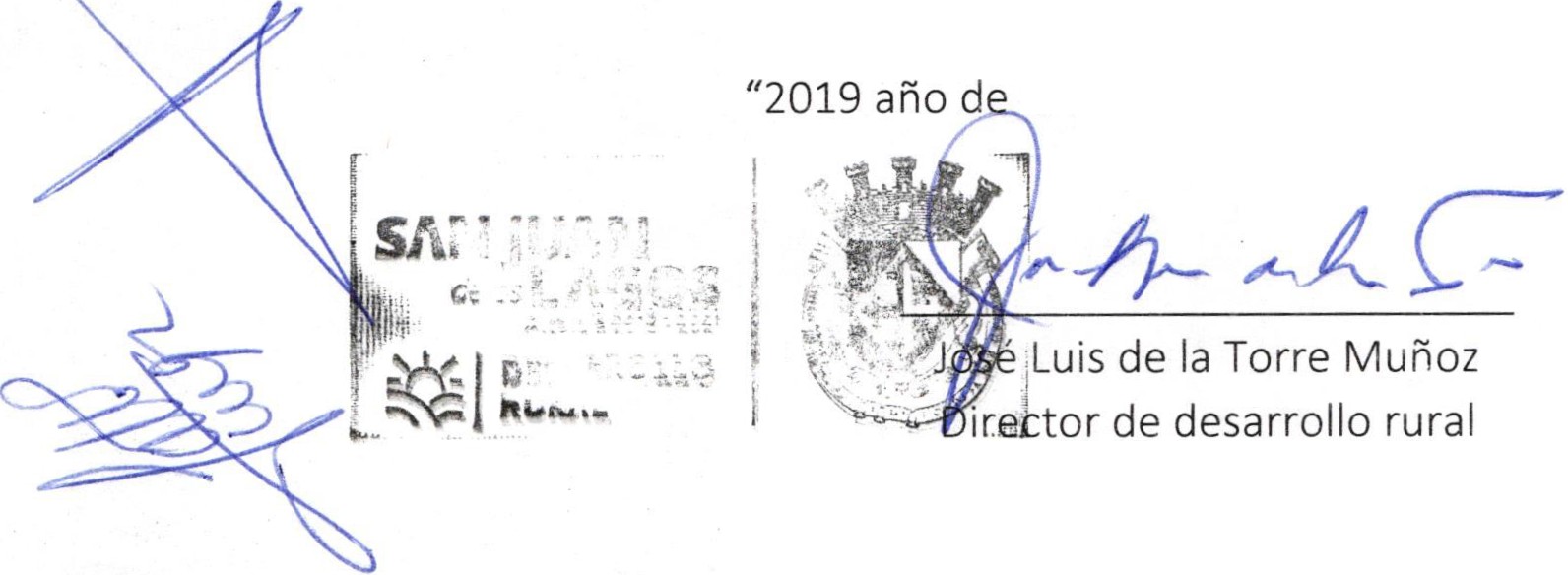 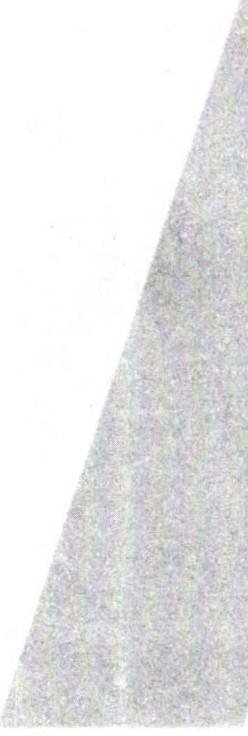 • 01 {395) 785 00 01Simón Hernández 1, Centro,47000San Juan de los Lagos, jal.  .www .sanjuandeloslagos .gob.mx ·	O@) AlcaldiaSJL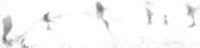 ¡JUAN	1    DESARROLLO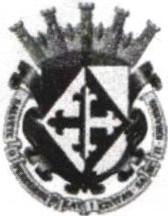 RE ¿ oDE DESARROLLO RURAL 24 DE SEPTIEMBRE	RURALLISTA DE ASISTENCIACARGO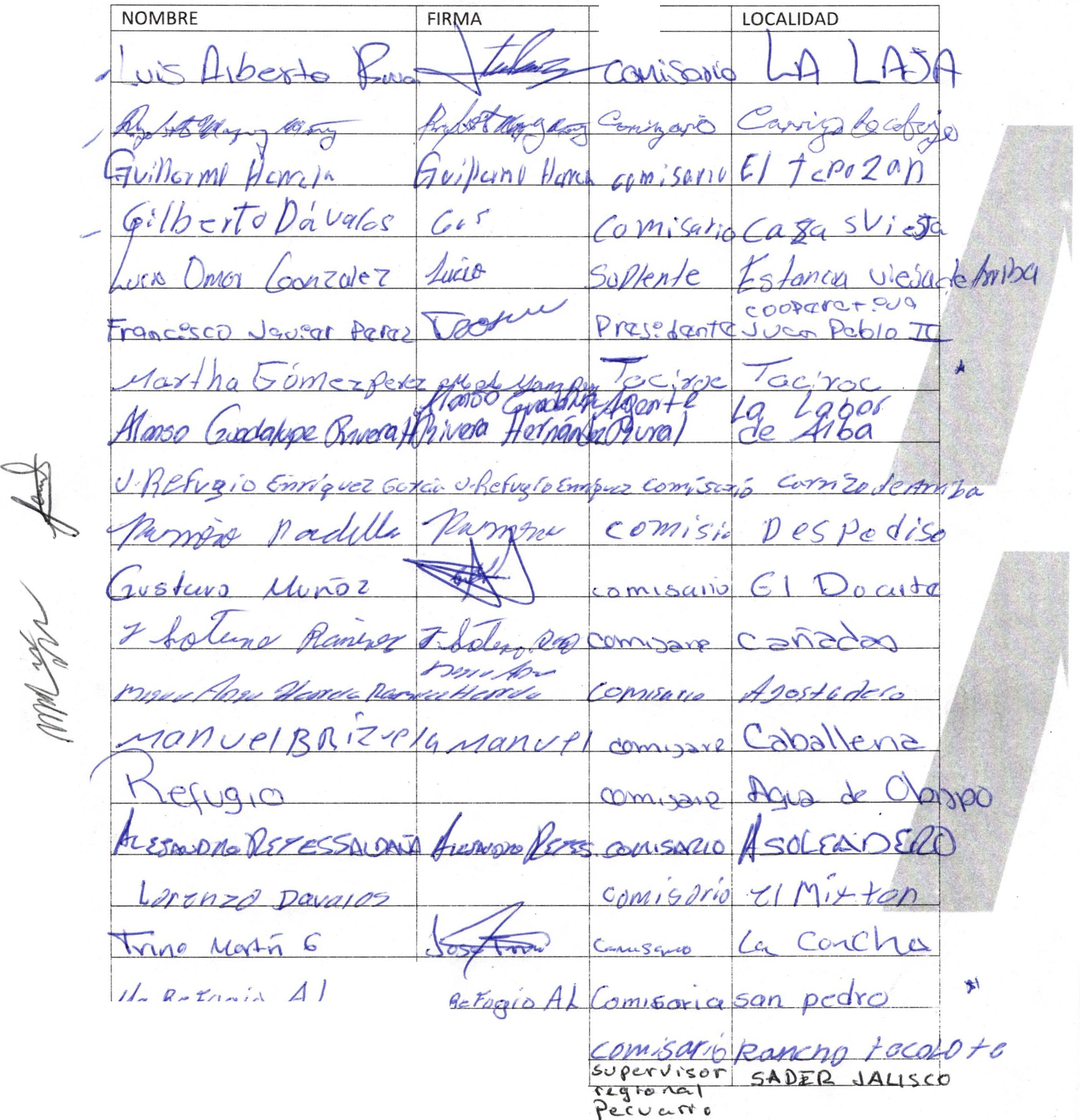 1tu Cc• 01 (395) 785 00 01Simón Hernández 1, Centro, 47000San Juan de los lagos, jal.   .www .sanjuandeloslagos .gob.mx    ·----11L/$/O® AlcaldiaSJL()L/- s nr&vt6 -L	&tJtq( '	' '	Ambra :a	Ca f4SLI/Ctl	f/:nbyos.h	.	Corrt./ ar/ Q	HP<Ieone'f o de	qp?eJ.-o- (le-rva_,t -Ls	4-4- Wr-,..s"" •e	Sa /1	/)y¡ /on,O J .._.Lus !&Aa.tJo	o·<	/!;- 5 p {"';¡¡"' j: f J¿]C:.Os '(Áv-	(-'¡ Q,' <:  JG{.	{om; s.a n'o	Ltf	\?v n'.S, 'M·